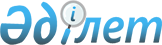 О снятии ограничительных мероприятий на территории Пржевальского сельского округаРешение акима села Пржевальское Нуринского района Карагандинской области от 27 сентября 2017 года № 2. Зарегистрировано Департаментом юстиции Карагандинской области 10 октября 2017 года № 4371.
      В соответствии с Законом Республики Казахстан "О местном государственном управлении и самоуправлении в Республике Казахстан" от 23 января 2001 года и Законом Республики Казахстан "О ветеринарии" от 10 июля 2002 года, аким села Пржевальское РЕШИЛ:
      1. В связи с проведением комплекса ветеринарно - санитарных мероприятий по ликвидации бруцеллеза среди крупного рогатого скота снять ограничительные мероприятия на территории Пржевальского сельского округа.
      2. Признать утратившим силу решение акима села Пржевальское от 11 мая 2016 года № 1 "Об установлении ограничительных мероприятий на территории Пржевальского сельского округа" (зарегистрировано в Реестре государственной регистрации нормативных правовых актов за № 3801, опубликовано в районной газете "Нұра" от 21 мая 2016 года № 20 (5456), в информационно-правовой системе "Әділет" от 8 июня 2016 года).
      3. Контроль за исполнением настоящего решения оставляю за собой.
      4. Настоящее решение вводится в действие со дня его первого официального опубликования.
					© 2012. РГП на ПХВ «Институт законодательства и правовой информации Республики Казахстан» Министерства юстиции Республики Казахстан
				
      Исполняющий обязанности
акима села 

Е. Абаев
